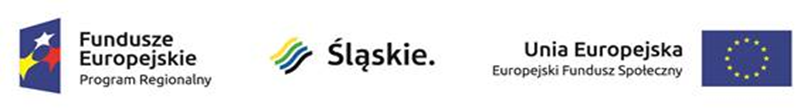 Skład Komisji Oceny Projektów w ramach konkursu 
nr RPSL.09.01.01-IZ.01-24-101/17.L.p.Imię i NazwiskoFunkcja pełniona w KOPAnna CekieraPrzewodniczący KOPKatarzyna MorawiecZastępca Przewodniczącego KOPAnna Rodak - NowaraZastępca Przewodniczącego KOPMariusz Śpiewok  Zastępca Przewodniczącego KOP IP ZITMarta BasińskaSekretarz KOPAlicja NowakSekretarz KOPMagdalena CyprysSekretarz KOP IP ZITDawid KamińskiCzłonek KOP – pracownik IOKGrzegorz Wujakowski Członek KOP – pracownik IOKKatarzyna KozłowskaCzłonek KOP – pracownik IOKMagdalena DzierżycCzłonek KOP – pracownik IOK		Ksenia OparczykCzłonek KOP – pracownik IOKAnna MohrhardtCzłonek KOP – pracownik IOKPaweł KostkaCzłonek KOP – pracownik IOKMałgorzata Stępień-KojCzłonek KOP – pracownik IOKBeata Rotkegel Członek KOP – pracownik IOKRafał WiankowskiCzłonek KOP Izabella Balcerzak Członek KOP Katarzyna Niemotko Członek KOP Beata Odrzywolska-KokoszkaCzłonek KOP Dagmara AngowskaCzłonek KOPMarta Jasińska-DołęgaCzłonek KOP IP ZITAgata SchmidtCzłonek KOP IP ZITKarolina JaszczykCzłonek KOP IP ZITKlaudia RudaCzłonek KOP IP ZITMonika KubiszCzłonek KOP IP ZITKarolina MuchaCzłonek KOP IP ZIT